清华大学生物高性能计算平台用户使用手册V3.0清华大学蛋白质设施实验技术中心计算平台2015年1月16日目录目录	II版本变更记录	III1	集群硬件环境	11.1	登录节点	11.2	计算节点	11.3	存储节点	11.4	管理节点	11.5	网络互连	22	系统环境及磁盘共享	22.1	操作系统版本	22.2	磁盘共享	23	用户登录	33.1	远程访问软件	33.2	登录步骤	33.3	数据传输	33.4	使用集群	44	编译及测试环境	54.1	访问编译环境	54.2	软件资源	54.3	配置用户的环境变量	54.4	编译及测试	64.4.1	Intel编译器编译串行程序及Openmp程序	64.4.2	Intel编译器编译运行mpi并行程序	84.4.3	其他注意事项	105	作业管理系统使用说明	105.1	LSF作业管理系统使用说明	105.1.1	队列设定	115.1.2	提交作业(bsub)	115.1.3	状态查看	145.1.4	控制作业执行	165.1.5	作业提交脚本	175.2	SGE作业管理系统使用说明	185.2.1	提交作业(qsub)	185.2.2	状态查看	195.2.3	控制作业执行	21附录1：Linux基本命令	22附录2：Vi使用	25版本变更记录集群硬件环境IBM-A集群共有60个计算节点，960个处理器核；IBM-B集群共有40个计算节点，640个处理器核；IBM-C集群计算机共有20个计算节点，320个处理器核。所有计算节点的处理器均采用Intel Xeon E5-2650，系统的理论浮点峰值计算性能达到30.72TFlops，存储总容量达1.4PB。另外,系统还配置3个Nvidia Tesla M2090 的GPU节点2个512G内存的Bnode节点。登录节点计算节点A集群计算节点共计60个，编号形式为node01~node60；B集群计算节点共计40个，编号形式为node01~node40；C集群计算机节点共计20个，编号形式为node-0-1~node-0-20。A、B集群均需要通过LSF作业管理系统提交作业，加载程序；C集群需要通过SGE作业管理系提交作业，加载程序。单节点配置为：计算节点均采用两个 Intel Xeon E5-2650八核处理器（2.00GHz，20MB Cache）, 500G SATA硬盘。 每个节点都是一个多核SMP服务器，计算节点用于运行串行和并行计算任务，支持MPI、OpenMP及MPI/OpenMP混合并行编程模式。生物高性能计算平台集群作业管理系统以CPU核作为并行作业的资源分配单位，实现并行作业的调度运行。生物高性能计算平台集群每个计算节点为16核的SMP服务器,可以最大支持120* 16 =1920核并行作业的计算。存储节点A、B集群的IO存储系统各由两个IO存储节点组成，名字相同，分别为ionode01和ionode02。用于提供文件存储和共享服务，受控于管理结点。存储系统采用GPFS并行文件系统进行管理。所有用户目录下/Share目录为全局共享，所有节点/Share目录都有读写权限。管理节点管理节点为mgt，A集群的IP地址为166.111.30.164；B级群的IP地址为10.10.0.41（禁止普通用户登录）；C集群的IP地址为10.10.0.22（166.111.156.54）。mgt节点负责管理整个高性能计算机群。网络互连生物高性能计算平台集群由InfiniBand QDR通信网络构成，理论带宽40Gb。所有节点间均可以通过InfiniBand网络实现高速通信。支持MPI并行任务间通信，并实现全局文件系统的数据传输。生物高性能计算平台A集群通过登录节点login01，C集群通过mgt节点接入校园网，校内外用户通过以太网访问生物高性能计算平台。系统环境及磁盘共享操作系统版本A集群系统采用CentOS release 5.8 (Final)(内核2.6.18-308)，B、C集群采用CentOS release 6.3(Final)(内核2.6.32-279) 遵循POSIX，LSB等标准，提供了64位程序开发与运行环境。磁盘共享软件共享目录：基础软件共享目录为/Share/util，应用软件共享目录为/Share/app。用户目录~：登录节点、所有计算节点通过NFS模式共享用户目录管理节点6T的存储空间。自家目录下所有文件在登录节点login01.用户只能通过login01修改~/下的数据。用户目录提供稳定的磁盘访问模式，用户的软件、模型数据（输入文件等）建议存放在用户目录下。A、B集群用户必须使用lsf作业管理软件C集群用户用sge提交作业，才能使用计算节点。（lsf和sge使用方法见下第5章）用户在撰写提交脚本时，建议直接使用vi编辑器编写。用户也可以异地编写上传到用户工作目录中，但是一定要注意dos2unix转换一下。用户登录计算平台所有集群登录步骤类似，仅输入IP地址不同，以下以A集群为例进行介绍：远程访问软件用户需要使用支持SSH协议的相关软件访问系统，我们推荐使用SSH Secure Shell、SecureCRT等。登录步骤输入登录前端机login01，IP：166.111.30.165，并键入申请的用户名密码。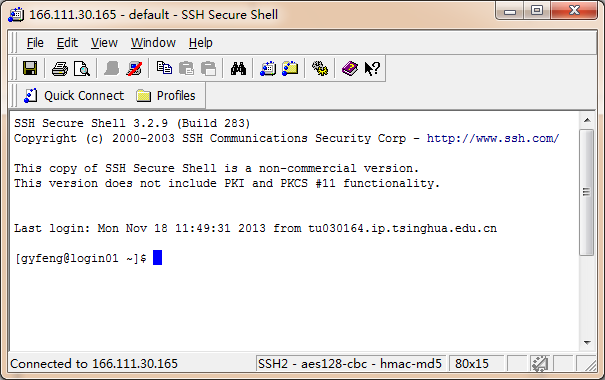 数据传输单击SSH Secure Shell工具栏中的File Transfer键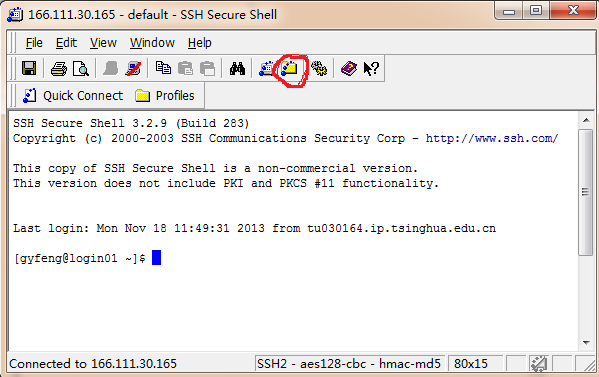 得到如下窗口，将源程序及数据文件拷贝到登录节点上。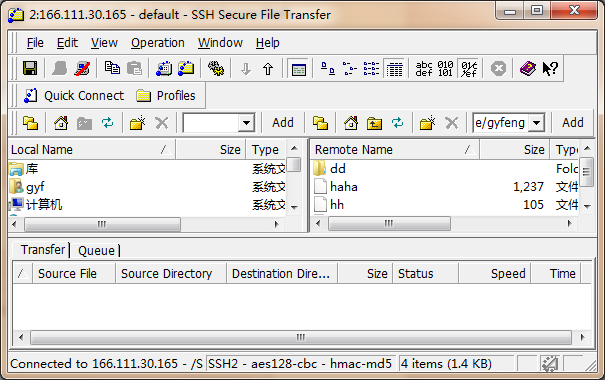 使用集群用户可以根据需求，进行程序调试（参见4编译及测试环境）或提交作业（参见5作业管理系统使用说明）进行计算。注意：初次使用集群系统的用户，必须在编译环境中调试软件。确保软件正常运行后，MPI并行作业跨节点运行正常，再使用LSF或SGE提交作业，以免作业运行出错导致机器故障（死机或网络阻塞）！！编译及测试环境访问编译环境软件资源系统在软件服务器（appserver）预安装intel编译器，并基于Intel编译器安装各类MPI并行库、数学库及各类应用软件。所有节点共享软件服务器软件资源，基础软件共享目录为/Share/util，应用软件共享目录为/Share/app。用户在login01可访问共享目录内容。集群系统采用Intel X86_64处理器，推荐用户优先使用intel编译器及mkl数学库进行软件安装优化，以提高程序执行效率。集群系统采用infiniband网络，系统安装了基于infiniband网络的3种MPI并行编程环境impi-4.1.0、openmpi-1.6.2，推荐用户使用以上3种MPI并行编程环境，获得高速网络通信。平台主要的软件资源如下表所示：表格 4.2-1软件资源目录分布配置用户的环境变量用户在编译及运行程序之前，必须在用户自家的~/.bashrc文件中配置环境变量指定使用的编译器、MPI编译环境、数学库等相关路径，对PATH和LD_LIBRARY_PATH进行正确设置。手册提供了各类编译环境下的环境变量设置方法，请用户恰当选择编译环境，并将对应命令行添加在~/.bashrc文件中，完成环境设置。A集群环境设置：glibc环境设定：source /Share/scripts/gcc44.shsource /Share/scripts/glibc214.sh	gcc4.4.7环境设定source /Share/scripts/gcc44.shIntel编译器串行、OpenMP并行程序环境设定：source /opt/intel/bin/iccvars.sh intel64	source /opt/intel/bin/ifortvars.sh intel64Intel编译器及Intelmpi环境设定：source /opt/intel/bin/iccvars.sh intel64	source /opt/intel/bin/ifortvars.sh intel64source /opt/intel/impi/4.1.0/bin64/mpivars.shIntel编译器及openmpi环境设定：source /opt/intel/bin/iccvars.sh intel64	source /opt/intel/bin/ifortvars.sh intel64export LD_LIBRARY_PATH=/Share/util/ompi162-gnu/lib:$LD_LIBRARY_PATHexport PATH=/Share/util/ompi162-gnu/bin:$PATHexport LD_LIBRARY_PATH=/opt/intel/lib/intel64:$LD_LIBRARY_PATHMKL数学库环境设定：source /opt/intel/composer_xe_2013.1.117/mkl/bin/intel64/ mklvars_intel64.sh其他环境设置模板：export LD_LIBRARY_PATH=库路径:$LD_LIBRARY_PATHexport PATH=可执行文件路径:$PATHC集群环境设置：openmpi编译器环境设定：export PATH=/opt/openmpi/bin:$PATHexport LD_LIBRARY_PATH=/opt/openmpi/lib:$LD_LIBRARY_PATH编译及测试Intel编译器编译串行程序及Openmp程序icc:编译C程序：编译：icc –o prog prog.c运行：./progicpc:编译C++程序：编译：icpc –o prog prog.cpp运行：./progifort:编译fortran程序编译：ifort –o prog prog.f90编译：ifort –o prog prog.for运行：./prog编译Openmp程序编译：icc –o prog-omp –openmp prog-omp.c编译：ifort –o prog-omp –openmp prog-omp.f90运行：export OMP_NUM_THREADS=启动线程数   (启动线程数<=12)./ prog-omp常用编译选项：（1）优化选项 ：-O0：禁止优化 -O1：优化代码大小和代码局部性。 -O2（缺省值）：优化代码速度（推荐使用） -O3：-O2+激进的优化（循环、存储访问转换、预取）。需要注意的是，-O3并不一定适合所有程序。 -fast：打开-O3、-ipo、-static、-no-prec-div和 –xP -ipo：过程间优化 （2） 输出和调试选项 -c：只生成目标文件 -S：只生成汇编文件 -g：调试选项 -o <file>：指定生成的输出文件名 （3） 浮点选项 -mp：维持浮点精度（禁止某些优化） -mp1：改善浮点精度。和-mp相比，-mp1对性能影响较小 （4） 链接选项 -L<dir>：指定链接时搜索的库路径 -l<string>：链接特定库 -static：静态链接-shared：生成共享库Intel编译器编译运行mpi并行程序系统基于intel编译器安装了多种mpi，安装目录在/opt/intel/impi下。impi openmpi支持infiniband网络，可获得较快的计算速度.并行程序编译运行之前，请参看4.3部分，核对环境变量的设置，确认无误后再进行mpi程序的编译。intel mpi的使用程序安装路径：/opt/intel/impi/impi程序编译：使用mpiicc、mpiicpc、mpiifort来编译c、c++、fortran程序，底层调用的是intel编译器的icc、icpc、ifort进行编译。编译方法如下:mpiicc –o prog-mpi prog.cmpiicpc –o prog-mpi prog.cppmpifort –o prog-mpi prog.formpifort –o prog-mpi prog.f90impi也提供mpicc和mpif90内部命令,其底层调用的gcc和gfortran编译程序。用户在编译及安装软件时请注意这一点。impi程序运行：intel mpi与其他mpi编程工具不同，运行之前需要启动MPD守护进程，再通过-machinefile文件指定进程分布。指定运行作业的节点。建立hosts文件，内容为：node01:12node02:12其中node01为运行节点，12为在node01运行的进程数。启动impi所需要的后台进程，使用mpdboot –n 2 –r ssh –f hosts-n 2：为启动两个节点-r ssh:使用ssh 协议-f hosts:使用hosts文件作为进程启动说明文件。查看mpd进程是否启动运行命令mpdtrace，可以看到node01node02说明启动成功运行mpimpiexec –machinefile hosts –n 24 ./prog-mpi-n:启动进程数关闭后台进程程序结束后，运行mpdallexitopenmpi的使用：程序安装路径：/Share/util/ompi162-gnuopenmpi的编译：openmpi使用mpicc、mpicxx、mpif77、mpif90来编译程序c、c++、f77、f90，底层均调用的是intel编译器。mpicc –o prog-mpi prog.cmpicxx –o prog-mpi prog.cppmpif77 –o prog-mpi prog.formpif90 –o prog-mpi prog.f90openmpi的运行：使用mpiexec或mpirun直接运行命令，无需启动mpd后台进程。指定运行作业的节点。建立hosts文件，内容为：node01:12node02:12运行mpimpiexec –machinefile hosts  –n 24 ./prog-mpi-n:启动进程数常见问题：warning: feupdateenv is not implemented and will always fail解决：mpicc -o cpi -limf cpi.corted: error while loading shared libraries: libimf.so解决：各类库冲突,或者没有查找到。检查intel编译器及openmpi环境变量是否设置正确。在LD_LIBRARY_PATH 中添加export /opt/intel/lib/intel64其他注意事项程序运行以后想杀掉程序，直接按ctrl+c，就可以杀掉一个mpirun启动的所有进程。平台推荐用户使用intel、及基于Intel编译器的mpi并行编程环境。用户如果需要其他环境配置，可直接和管理员联系，管理员将根据需求安装gcc、pgi编译器及基于相关编译器的mpi编程环境。每个用户的自家目录都限制了磁盘限额，请不要上传和计算无关文件，并及时做好数据备份和清理工作。系统/tmp目录为内存虚拟目录，大小只为100M。如果程序需要有临时文件写入，可将临时文件目录指定为：/scratch。用户在编写程序的时候，应尽力减少文件的产生。在内存足够的情况下，尽量把中间结果存在内存中，从而减少由于磁盘IO访问所带来的计算瓶颈。作业管理系统使用说明LSF作业管理系统使用说明A、B集群使用LSF作业管理系统进行作业的管理与分配。用户只需用LSF提交命令（bsub）将作业提交到集群，系统就会按照管理员制定的作业分配策略自动进行调度，决定何时以及在哪些计算结点运行程序。作业管理系统不仅方便用户使用，更提高了整个系统使用效率。队列设定目前系统80nodes A中建立了13个队列,可使用bqueues命令查看：	 	 	 QUEUE_NAME      PRIO STATUS          MAX JL/U JL/P JL/H NJOBS  PEND   RUN  SUSP SUILAB           60  Open:Active     160    -    -    -   160     0   160     0APPION2.2        60  Open:Active     160    -    -    -     0     0     0     0APPION2.3        60  Open:Active     160    -    -    -     0     0     0     0NICHE            30  Open:Active     480    -    -    -     0     0     0     0normal           30  Open:Active       0    -    -    -     0     0     0     0GPU              30  Open:Active      10    -    -    -     0     0     0     0BNODE            30  Open:Active      32    -    -    -     0     0     0     0GIANT            30  Open:Active     480    -    -    -     0     0     0     0HUGE             30  Open:Active     480    -    -    -   208     0   208     0MID              30  Open:Active     480    -    -    -   160     0   160     0SMALL            30  Open:Active     480    -    -    -   352   160   192     0TINY             30  Open:Active      80    -    -    -     0     0     0     0TEST             30  Open:Active     480    -    -    -     0     0     0     0TOTAL            30  Open:Active     480    -    -    -     0     0     0     0提交作业(bsub)bsub命令基本用法提交作业:bsub command$ bsub sleep 60Job <55163> is submitted to default queue <HUGE>.向LSF提交作业，获得唯一ID55163,作业提交成功。向某个队列提交作业：bsub –q。$ bsub -q TOTAL sleep 60Job <55164> is submitted to queue <TOTAL>.用-o.-e制定标准输出和error文件位置$ bsub -o output.%J -e errors.%J ls-lJob <55165> is submitted to queue <TOTAL>.%J 代表作业ID注意：用户的可执行程序必须写在-o –e选项后面 用-i指定输入文件有些可执行程序运行时采用<方式来输入可执行文件lsf可使用-i指定输入文件5. 用-m 指定运行机器$ bsub –m “hosta hostb” hostnamebsub详细用法可以使用man bsub，参考说明OpenMP并行作业提交使用openmp关键字例1：提交作业16核openmp，并保证作业独占该计算节点。bsub -a openmp -n 16 -R "span[hosts=1]" myOpenMPJobMPI并行作业提交用mpirun.lsf关键字提交作业，并使用-a选项指定所选用的mpi。不同mpi要使用不同的关键字。例1：提交intelmpi并行作业bsub -a intelmpi –o output.%J –e error.%J -n 16 mpirun.lsf /cpi例2：提交mvapich并行作业bsub -a mvapich –o output.%J –e error.%J -n 16 mpirun.lsf /examples/cpi例3：提交openmpi并行作业bsub –a openmpi –o output.%J –e error.%J -n 16 mpirun.lsf /examples/cpi大内存并行作业提交系统计算节点内存有两种配置，48G和32G。需要大内存的用户在提交作业时必须使用-R选项把作业提交到大内存节点(内存48G)上，使用方法如下：例1：将作业提交到内存剩余总量超过42G的计算计算节点上bsub -a intelmpi –R "select [mem>42000]" -n 16 mpirun.lsf /examples/large_mem其中，单位为MB用户可以根据自身需求设定剩余总量的限制。此外，为防止内存不足造成的计算缓慢或系统死机等问题。系统设置计算节点剩余内存不足500M时，节点上相关作业将会被挂起，作业状态为SSUSP。用户如果发现作业为SSUSP，请及时和管理员联系，确认挂起原因。使用脚本提交作业为使用方便，用户可以自行撰写脚本提交作业，每次直接运行脚本即可。撰写脚本有两种方式：方法1：建立包含bsub的脚本创建文件（如job），在job中写入bsub提交命令，如：bsub -a intelmpi –o output.%J –e error.%J -n 12 mpirun.lsf /examples/cpi然后chmod +x job直接运行./job，就可以提交作业。方法2：使用bsub 脚本多次提交具有相同参数的作业，其格式如下：用户根据实际需求可以添加其他选项。提交脚本,运行命令bsub <脚本名，即可提交作业。该脚本等同于命令：bsub -q QUEUENAME –a MPITYPE -n Z -o OUTPUTFILE -e ERRFILE mpirun.lsf program推荐用户使用方法2“bsub脚本模式”提交作业。提交作业如果需要其他选项，如-J、-R、-M、-W、等请按照以上格式自己添加。例如：提交intelmpi作业创建文件job,内容如下：#BSUB -q TINY#BSUB -a intelmpi#BSUB –n 24#BSUB –o output.%J#BSUB –e error.%Jmpirun.lsf ./mpi_openmp_hello用bsub提交作业：bsub < job状态查看查看作业状态(bjobs)作业提交后，用户使用bjob命令查看作业ID和状态$ bjobsJOBID   USER    STAT  QUEUE      FROM_HOST   EXEC_HOST   JOB_NAME   SUBMIT_TIME55167   gyfeng  RUN   HUGE       login01         node27      sleep 60     Nov 18 15:45一个作业提交后，将可能为以下几种状态之一：常用选项：-a: 除了可以查看已提交及尚未结束的作业，还可以看到刚结束不久的作业信息-u：查看系统其它用户作业情况，如：查看user1的作业：bjobs –u users1查看所有人的作业：bjobs –u all-l :查看某个作业详细信息查看作业JOBID 详细信息：bjobs –l JOBID查看运行作业的标准（屏幕）输出（bpeek）$ bpeek 55167查看作业历史运行情况(bhist)$ bhist –l 55167查看用户状态（busers）$ busersUSER/GROUP          JL/P    MAX  NJOBS   PEND    RUN  SSUSP  USUSP    RSV gyfeng                 -      -      0        0      0      0      0       0Max：用户可用核数上限NJOBS:已提交作业所需要的全部核数PEND:在队列中等待执行的所有作业的核数RUN: 正在运行作业的核数SSUSP: 系统挂起用户作业核数USUSP：用户自行挂起作业的核数RSV：系统预约保留的核数查看队列状态（bqueues）$ bqueuesQUEUE_NAME      PRIO STATUS          MAX JL/U JL/P JL/H NJOBS  PEND   RUN  SUSP SUILAB           60  Open:Active     160    -    -    -   160     0   160     0APPION2.2        60  Open:Active     160    -    -    -     0     0     0     0APPION2.3        60  Open:Active     160    -    -    -     0     0     0     0NICHE            30  Open:Active     480    -    -    -     0     0     0     0normal           30  Open:Active       0    -    -    -     0     0     0     0GPU              30  Open:Active      10    -    -    -     0     0     0     0BNODE            30  Open:Active      32    -    -    -     0     0     0     0GIANT            30  Open:Active     480    -    -    -     0     0     0     0HUGE             30  Open:Active     480    -    -    -   208     0   208     0MID              30  Open:Active     480    -    -    -   160     0   160     0SMALL            30  Open:Active     480    -    -    -   352   160   192     0TINY             30  Open:Active      80    -    -    -     0     0     0     0TEST             30  Open:Active     480    -    -    -     0     0     0     0TOTAL            30  Open:Active     480    -    -    -     0     0     0     0bqueues –l: 查询某个队列的详细信息$ bqueues -l TINY查询系统各主机状态（bhosts）$ bhostsHOST_NAME          STATUS       JL/U    MAX  NJOBS    RUN  SSUSP  USUSP    RSV bnode01            ok              -     32      0      0      0      0      0gpunode01          ok              -     16      0      0      0      0      0gpunode02          ok              -     16      0      0      0      0      0login01            closed            -      0      0      0      0      0      0mgt                ok              -      8      0      0      0      0      0node01             ok              -     16      0      0      0      0      0node02             ok              -     16      0      0      0      0      0node03             ok              -     16      0      0      0      0      0node04             ok              -     16      0      0      0      0      0node05             ok              -     16      0      0      0      0      0OK：该节点可以接收用户作业Closed：已经有作业运行或负载过高。查询各主机系统状态（lsload）$ lsloadHOST_NAME       status  r15s   r1m  r15m   ut    pg  ls    it   tmp   swp   memnode09              ok   0.0   0.0   0.0   0%   0.0   0 38784  424G    1G   61Gnode27              ok   0.0   0.1   1.0   0%   0.2   0 10264  424G  450M   61Gnode04              ok   0.0   0.1   0.0   0%   0.0   0  8552  422G    1G   61Gnode06              ok   0.0   0.1   0.0   0%   0.0   0  8552  424G    1G   61Gnode02              ok   0.0   0.0   0.0   0%   0.0   0  5484  422G    1G   61Gnode10              ok   0.0   0.1   0.0   0%   0.0   0 38784  424G    1G   61Gnode03              ok   0.0   0.1   0.1   0%   0.0   0  8552  422G    1G   61Gnode08              ok   0.0   0.0   0.0   0%   0.0   0  8544  424G    1G   61Glogin01             ok   0.0   0.1   0.1   1%   0.0   4     1  250G    1G   28Gnode58              ok   0.0   0.1   1.4   0%   0.4   0 38784  424G  524M   61Gbnode01             ok   0.0   0.1   0.1   0%   0.0   0  1392  252G 1024M  502G控制作业执行删除作业（bkill）用bkill停止作业运行。$ bkill 55167Job <55167> is being terminated使用bkill删除并行作业时，lsf需要收集信息、发送信号等处理，用户执行bkill命令后，作业可能没有立即删除，使用bjobs命令还可以看到作业。请用户耐心等待（大约1分钟），lsf将完整作业删除工作。作业挂起（bstop）用bstop挂起正在运行的作业，需要指明作业ID：$ bstop 55167Job <55167> is being stopped$ bjobsJOBID   USER    STAT    QUEUE      FROM_HOST   EXEC_HOST   JOB_NAME   SUBMIT_TIME55167   gyfeng   USUSP  TOTAL       login01        node58      sleep 60     Nov 18 15:51 挂起之后，STAT为USUSP。作业恢复（bresume）用bresume恢复作业运行$ bresume 1266Job <55167> is being resumed$ bjobsJOBID   USER    STAT   QUEUE      FROM_HOST   EXEC_HOST   JOB_NAME   SUBMIT_TIME55167   gyfeng   RUN   TOTAL       login01         node58      sleep 60   Nov 18 15:55调整队列（bwitch）用bswitch将正在运行的作业调度到其他队列中$bswitch MID 55179Job <55179> is switched to queue <MID>改变作业排队次序（btop/bbot） 用户可以使用btop/bbot改变本用户提交且处于“PEND”状态的作业调度次序。 btop: 指定队列中，所有同优先级作业最先获得调度。 bbot: 指定队列中，所有同优先级作业最后获得调度。bjobs JOBID   USER  STAT  QUEUE   FROM_HOST  EXEC_HOST  JOB_NAME   SUBMIT_TIME 55179  gyfeng  RUN   MID    login01      node58      /s500      Nov 18 15:59 55180  gyfeng  PEND  MID    login01                  /s200      Nov 18 16:15 55181  gyfeng  PEND  MID    login01                  /s700      Nov 18 16:23btop 55181 Job <55181> has been moved to position 1 from top.bjobs JOBID   USER  STAT  QUEUE   FROM_HOST  EXEC_HOST  JOB_NAME   SUBMIT_TIME 55179  gyfeng  RUN   MID    login01      node58      /s500      Nov 18 15:59 55180  gyfeng  PEND  MID    login01                  /s200      Nov 18 16:15 55181  gyfeng  PEND  MID    login01                  /s700      Nov 18 16:23作业提交脚本典型脚本#!/bin/sh#BSUB -q MID#BSUB -a openmpi#BSUB -o output.%J#BSUB -e error.%J#BSUB -n XXXcoresXXX#BSUB -R "span[ptile=16]"# Environmentsource ~/.bashrcrm -rf ./hoststouch ./hosts#construct the hosts file for the jobj=''k=0for i in `echo $LSB_HOSTS`do  ((k = k + 1))  if [ $((k % 16)) -eq 1 ]  then     echo $k     echo $i slots=16>>./hosts  fidone#job submissionmpirun -machinefile ./hosts --bynode -n XXXmpinodesXXX XXXcommandXXXSGE作业管理系统使用说明C集群使用SGE作业管理系统进行作业的管理与分配。用户只需用sge提交命令（qsub）将作业提交到集群，系统就会按照管理员制定的作业分配策略自动进行调度，决定何时以及在哪些计算结点运行程序。作业管理系统不仅方便用户使用，更提高了整个系统使用效率。提交作业(qsub)简单作业脚本示例：test.sh#!/bin/shsleep 20echo 'hello' date键入提交命令：qsub  <  test.sh查看状态：qstat收到的状态报告应能提供 Grid Engine 系统当前可识别到的所有作业的信息。对于每
项作业，状态报告列出以下各项：
■ 作业 ID， 包含在提交信息中的唯一编号
■ 作业脚本的名称
■ 作业的拥有者
■ 状态指示符，例如， r 表示正在运行
■ 提交或启动时间
■ 运行作业的队列名称
如果 qstat 没有产生输出，则表示系统没有识别到作业。例如，作业已完成。
通过检查 stdout 和 stderr 重定向文件可以控制已完成作业的输出。默认情况
下，这些文件在运行作业的主机上作业拥有者的根目录下生成。文件名称由作业脚本
文件名称、扩展名 .o （对于 stdout 文件）或扩展名 .e （对于 stderr 文件）和
唯一的作业 ID 组成。并行作业脚本示例：在/Share/ptest中的PI.qsub#!/bin/sh#$ -N PI-test#$ -S /bin/bash#$ -q relion.q##$ -e test.err##$ -o test.log#$ -cwd#$ -pe make 16mpirun -v PI键入提交命令：qsub  < PI.qsub查看状态：qstat-N :  作业名称-q:   指定队列-e:   指定报错文件名（）-o： 指定输出文件名-cwd: 在当前路径执行-pe:  指定并行环境并指定申请核数状态查看查看作业状态(qstat)作业提交后，用户使用qstat命令查看作业ID和状态$qstatjob-ID   prior   name     user    state   submit/start at queue      slots ja-task-ID -----------------------------------------------------------------------------------------------------------------447851  0.60500  PI-test  gyfeng   qw    01/16/2015 10:48:51                16        一个作业提交后，将可能为以下几种状态之一：常用选项：-f: 查看所有队列作业-u：查看系统其它用户作业情况，如：查看user1的作业：qstat –u users1查看所有人的作业：qstat –u  ‘*’-j: 查看某个作业详细信息查看作业JOBID 详细信息：qstat –j JOBID查询系统各主机状态（qhost）$qhostHOSTNAME           ARCH         NCPU  LOAD  MEMTOT  MEMUSE  SWAPTO  SWAPUS-------------------------------------------------------------------------------   -cluster             linux-x64       8  0.33   15.6G    6.4G   31.2G   16.2Gnode-0-1           linux-x64      16 16.15   63.0G   31.1G 1000.0M   94.1Mnode-0-10          linux-x64      16 16.21   63.0G   31.9G 1000.0M  189.8Mnode-0-11          linux-x64      16 16.12   63.0G   31.4G 1000.0M   35.8Mnode-0-12          linux-x64      16 15.99   63.0G   27.7G 1000.0M   29.3Mnode-0-13          linux-x64      16 14.99   63.0G   25.5G 1000.0M   26.7Mnode-0-14          linux-x64      16 16.05   63.0G   29.9G 1000.0M   41.4Mnode-0-15          linux-x64      16 15.98   63.0G   29.5G 1000.0M   43.0Mnode-0-16          linux-x64      16 16.13   63.0G   30.9G 1000.0M  136.2Mnode-0-17          linux-x64      16 16.06   63.0G   23.5G 1000.0M   14.3Mnode-0-18          linux-x64      16 16.08   63.0G   25.0G 1000.0M   14.6Mnode-0-19          linux-x64      16 16.02   63.0G   24.6G 1000.0M   16.0Mnode-0-2           linux-x64      16 16.07   63.0G   29.1G 1000.0M   15.3Mnode-0-20          linux-x64      16 14.81   63.0G   27.2G 1000.0M   34.6Mnode-0-3           linux-x64      16 16.01   63.0G   29.2G 1000.0M   19.8Mnode-0-4           linux-x64      16 16.03   63.0G   32.1G 1000.0M   38.5Mnode-0-5           linux-x64      16 15.25   63.0G   31.8G 1000.0M  119.5Mnode-0-6           linux-x64      16 16.05   63.0G   34.2G 1000.0M   28.8Mnode-0-7           linux-x64      16 16.01   63.0G   33.9G 1000.0M   24.4Mnode-0-8           linux-x64      16 14.86   63.0G   27.0G 1000.0M   67.5Mnode-0-9           linux-x64      16 16.06   63.0G   31.4G 1000.0M   71.7M控制作业执行删除作业（qdel）用qdel停止作业运行。$qdel 447851gyfeng has deleted job 447851作业挂起及恢复（qmod）	挂起：用qmod挂起正在运行的作业，需要指明作业ID：$qmod -s 447976gyfeng - suspended job 447976 $qstat job-ID  prior   name  user   state     submit/start at        queue      slots ja-task-ID -----------------------------------------------------------------------------------------------------------------447976 0.60500 relion_tes  gyfeng  s  01/16/2015 11:35:38 relion.q@node-0-6.local     4  作业的状态变成s。被挂起    恢复：$qmod -us 447976gyfeng - unsuspended job 447976$qstat job-ID  prior   name   user   state    submit/start at queue    slots ja-task-ID -----------------------------------------------------------------------------------------------------------------447976 0.60500 relion_tes gyfeng      r     01/16/2015 11:35:38 relion.q@node-0-6.local  4        作业状态重新变为r附录1：Linux基本命令目录操作名称：cd语法：cd [directory]说明：把当前工作目录转到” directory”指定的目录。实例： 进入目录 /usr/bin/：cd /usr/bin名称 : ls语法：ls [options] [pathname-list]说明：显示目录内的文件名和“pathname-list”中指定的文件名实例：列出目前工作目录下所有名称是 s 开头的文件：ls s*名称：pwd语法：pwd 说明：显示当前目录的绝对路径。名称： mkdir语法：mkdir [options] dirName说明：创建名称为 dirName 的子目录。实例：在工作目录下，建立一个名为 AA的子目录：mkdir AA名称：rmdir语法： rmdir [-p] dirName说明： 删除空的目录。实例：将工作目录下，名为 AA的子目录删除 :      rmdir AA文件操作名称：cp语法：cp [options] file1 file2说明：复制文件file1到file2。常用选项：-r 整个目录复制实例：将文件 aaa 复制(已存在)，并命名为 bbb :cp aaa bbb名称：mv语法：mv [options] source... directory说明：重新命名文件，或将数个文件移至另一目录。范例：将文件 aaa 更名为 bbb :mv aaa bbb名称：rm语法：rm [options] name...说明：删除文件及目录。常用选项：-f  强制删除文件实例：删除除后缀名为.c的文件       rm *.c名称：cat语法：cat[options] [file-list]说明：在标准输出上连接、显示文件列表file-list里的文件实例1：显示file1和file2的内容       cat file1 file2实例2：将file1和file2合并成file3	   cat file1 file2 > file3名称：more语法：more[options] [file-list]说明：在标准输出上连接、分页显示文件列表file-list里的文件实例：分页显示文件AAA       more AAA名称：head语法：head[options] [file-list]说明：显示文件列表file-list中的文件的起始部分，默认显示10行；实例：显示文件AAA起始部分       head AAA名称：tail语法：tail[options] [file-list]说明：显示文件列表file-list中的文件的尾部；默认显示10行；实例：显示文件AAA尾部       tail AAA名称：ln语法：ln[options] existing-file new-file      ln[options] existing-file-list directory说明：为“existing-file”创建链接，命名为new-file      在directory目录，为existing-file-list”中包含的每个文件创建同名链接常用选项：-f  不管new-file是否存在，都创建链接		   -s  创建软链接实例1：建立软连接temp.soft,指向Chapter3       ln –s Chapter3 temp.soft实例2：为examples目录下的所有文件和子目录建立软连接       ln –s ~/linuxbook/examples/* /home/faculty/linuxbook/examples名称：chmod 语法：chmod [option] mode file-list说明：改变或设置参数file-list中的读、写或执行权限实例：添加文件job的可执行权限       chmod +x job     名称： tar语法：chmod [option] [files]说明：备份文件。可用来建立备份文件，或还原备份文件。实例1：备份test目录下的文件，并命名为test.tar.gz，可执行命令：tar –zcvf test.tar.gz test实例2：解压缩相关的test.tar.gz文件，可执行命令：tar –zxvf test.tar.gz其他名称：echo语法：echo $variable说明：显示变量variable的值。实例1：显示当前用户路径PATH的值echo $PATH名称：ps语法：$ps [options]说明：用于查看当前系统中的活跃进程实例1：显示当前所有进程ps –aux名称：kill语法：$kill [-signal] pid说明：终止指定进程实例1：终止1511号进程kill 1511附录2：Vi使用简要使用流程使用 "vi [选项] [文件 ..]" 命令打开要编辑的文件 使用 "方向键" 浏览文件 按下 "i" 进入编辑模式 编辑 按 "Esc" 键退出编辑模式 输入 ":w" 回车保存，再输入":q" 回车退出。或者直接输入 ":wq" 回车，代表保存并退出 两种操作模式编辑模式：对文本进行编辑处理命令模式: 接收按键指令执行操作，如复制、粘贴、搜索、替换、保存、另存为等编辑模式i: 进入编辑模式a: 进入编辑模式，将光标向后移动一位o: 进入编辑模式，在光标处插入一个空行r: 按下 r 键，再按任意字符键，将光标所在处的字符替换成新输入的字符Esc: 退出编辑模式命令模式移动光标↑或k：把当前光标向上移动一行，保持光标的列位置。↓或j：把当前光标向下移动一行，保持光标的列位置。→或l：把当前光标向右移动一个字符。←或h：把当前光标向左移动一个字符。$：把当前光标移动到该行行末。^：把当前光标移动到该行行首。w：把当前光标移动到该行的下一个字的首字符上。b：把当前光标移动到该行的上一个字的首字符上。e：把当前光标移动到该行的该字的末尾字符上。^F：向前滚动一整屏正文。^D：向下滚动半个屏正文。^B：向后滚动一整屏正文。^U：向上滚动半个屏正文。搜索与替换/word: 从光标处开始，向后搜索文本中出现word的字符串?word: 从光标处开始，向前搜索文本中出现word的字符串:1,$s/word1/word2/g: 在第1行与最后一行之间搜索word1，并将其替换为word2:n1,n2s/word1/word2/g: 在第 n1行与第n2行之间搜索word1，并将其替换为word2删除 (剪切)、复制与粘贴x,X: x 为向后删除一个字符，X 为向前删除一个字符dd: 删除光标所在行yy: 复制光标所在行的内容nyy: 复制光标到第 1 行的所有内容y1G: 复制光标到第 1 行的所有内容yG: 复制光标到最后一行的所有内容p,P: p 为将复制或剪切的内容粘贴在光标下一行，P 为粘贴在上一行u: 撤消上一操作管理命令:w:保存:w!:	强制保存:q:退出 vi 编辑器:q!:强制退出:w [文件名]:另存为..:r[文件名]:读取另一个文档的内容，内容追加到光标所在行之后:set nu:显示正文的行号。:set nonu:取消行号。:![命令]：暂时离开 vi 编辑器，并在 shell 中执行命令日期版本号作者修改说明2013-11-01V1.0葛云峰、甄亚楠文档创建2014-06-02V2.0林宇调整集群目录结构2015-01-16V3.0葛云峰、林宇增加SGE作业管理系统使用说明数据网地址校园网地址IBM-A集群10.10.0.48（login01）166.111.30.164(mgt)
166.111.30.165(login01)IBM-B集群10.10.0.40IBM-C集群10.10.0.22166.111.156.54目录资源说明/Share/util平台基础软件目录，包括gcc，mpi，java，fftw，glibc等/Share/app平台应用软件目录，包括relion，R，EMAN，EMAN2，Xmipp等/opt/intelIntel软件（C/C++/fortran/mkl/impi等）STAT状态PEND任务在队列中排队等待RUN任务正在执行PSUSP任务在队列中排队等待时被用户挂起SSUSP任务被系统挂起DONE作业正常结束，exit代码为0EXIT作业退出，exit代码不为0STAT状态qw作业排队等待r作业正在执行s作业被挂起R作业重启d作业被删除E作业发生错误